Rooshany 								Cell No: C/o 0501685421		Rooshany.351536@2freemail.com DHA Licence converting into HAAD.PROFILE SUMMARYDoctor of Pharmacy (ISLAMIA UNIVERSITY OF BAHAWALPUR, Pakistan). Having 4 years plus work experience in Retail Pharmacy as a Pharmacist.Worked as a Pharmacist in LIFE  Health care group ,Dubai .Registered pharmacist by Dubai Health Authority, (DHA) Government of Dubai.Well versed in MS Office especially MS Excel.Excellent analytical skills. Good Communication and presentation skills. Self-motivated, pro-active and result oriented approach.WORK EXPERIENCEOrganization:		LIFE HEALTH CARE GROUP, Dubai.Tenure:			   may  2014-March 2016		Area of Experience:	            Retail PharmacyDesignation:			PharmacistDHA License No.                     DHA-P-0049095 full time license, DUBAI HEALTH AUTHORITYOrganization:		CARESITE  PHARMACY SAHIWAL, PAKISTANTenure:			             Jan, 2011 – Feb, 2013		Area of Experience:	             Retail PharmacyDesignation:			PharmacistJob Responsibilities:  CERTIFICATES & INTERNSHIPCOMPUTER & IT SKILLSMS Office (MS Word, Excel, Power Point & Access).E-mails applications and net surfing.Personal skills and competencesPROFESSIONAL & ACADEMIC QUALIFICATIONPERSONAL INFORMATIONREFRENCEReference may be furnished if required.Objective:To get challenging and achievement oriented position by utilizing my potential and excellence in the field of Pharmacy.Dispensing of dermatological products (Creams, Ointments and Lotions)Counseling of customers and clients on medication.Keeping up the records of medicines and their expiry dates.Keeping up the records of controlled drugs.Procurement of products.Leading and training staff members for preparing drugs.Training of new staff members.Dealing with store in-charges of Hospitals and providing them products.Providing special products directly to patients in their nearest vicinity.Supply and storage of products.Compounding of medicines when needed, packaging and labeling as well.One & Half month Training as Hospital Pharmacist in Civil Hospital (DHQ), Sahiwal.2-years of Clinical Pharmacy Clerkship and wards rounds at Bahawal Victoria Hospital(B.V.H) Bahawalpur.Successfully completed two weeks of Drug Information Center (DIC) Rotation at Islamia University Bhawalpur under the supervision of Dr. AlamSher (Clinical Pharmacist, VA Medical Center Togus USA), under HEC Visiting Scholar Program on February 3, 2009.Successfully completed one month Community Pharmacy Clerkship at Bahawal Victoria Hospital (B.V.H)supervised by Dr. AlamSher (Clinical Pharmacist, VA Medical Center Togus USA), under HEC Visiting Scholar Program on February 3, 2009.Good communication skills.Friendly behavior with my colleagues.Good skills of handling difficult situations and problem solving during my job.Good adaptive skills acquired by shifting from one segment to other.Good teamwork spirit. Ability to work under high-pressure work environment. Building and maintaining customer relationships and customer satisfaction. Self-Motivated Achiever, Committed To Success.Sr.Certification/DegreeInstitution / UniversityRegion1.Doctor of PharmacyISLAMIA UNIVERSITY BAHAWALPUR, Pakistan2.IntermediateGovernment College SAHIWAL, Pakistan3.Scecondary education Telecom Public school,HARIPURSahiwal, PakistanMarital Status             MarriedNationality                   PakistaniJob TenureMay2014-March2016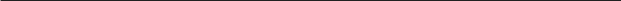 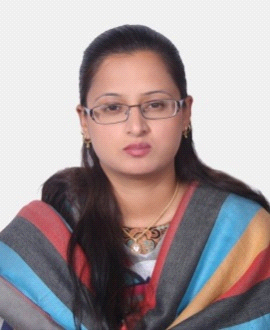 